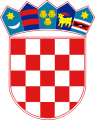 REPUBLIKA HRVATSKA          LIČKO-SENJSKA ŽUPANIJA                       GRAD GOSPIĆGRADONAČELNIKKLASA: 363-01/22-01/6URBROJ: 2125-1-02-23-11Gospić, 17. ožujka 2023. godineGRADSKO VIJEĆE GRADA GOSPIĆAPredmet: Prijedlog Odluke o izmjenama i dopunama Odluke o načinu pružanja javne                     usluge sakupljanja komunalnog otpada na području Grada Gospića– na razmatranje i donošenje – dostavlja se –Na temelju članka 49. Statuta Grada Gospića („Službeni vjesnik Grada Gospića“ br. 7/09, 5/10, 7/10, 1/12, 2/13, 3/13 – p.t., 7/15, 1/18, 3/20, 1/21) u privitku dopisa dostavljam Vam na razmatranje i donošenje Prijedlog Odluke o izmjenama i dopunama Odluke o načinu pružanja javne usluge sakupljanja komunalnog otpada na području Grada Gospića.Obrazloženje:	Odredbama članka 38. stavka 1. i 2. Odluke o načinu pružanja javne usluge sakupljanja komunalnog otpada na području Grada Gospića („Službeni vjesnik Grada Gospića“ br. 1/22) (u daljnjem tekstu: Odluka) propisuje se da je korisnik usluge dužan platiti davatelju javne usluge ugovornu kaznu ukoliko ne postupa sukladno odredbama ove Odluke te da iznos kazne mora biti razmjeran troškovima uklanjanja posljedica takvog postupanja, a najviše do iznosa godišnje cijene obvezne minimalne javne usluge obračunate korisniku usluge. Davatelj javne usluge u smislu ove Odluke je trgovačko društvo Komunalac Gospić d.o.o. Gospić (u daljnjem tekstu: Komunalac).Državni ured za reviziju, područni ured Zadar, nakon provedene Revizije učinkovitosti gospodarenja komunalnim otpadom u Komunalcu, u svom je izvješću ocijenio da ovakvo određenje vezno uz izricanje ugovornih kazni zbog neispunjenja ugovornih obveza nije jasno i provedivo. Opće pravio u odnosu na prekršajno pravne sankcije da se za svaku vrstu prekršajno pravnih sankcija propisom mora odrediti njihova visina, i nijedna se prekršajno pravna sankcija ne može propisati ni izreći, odnosno primijeniti u neodređenoj visini ili na neodređeno vrijeme. Zbog toga je Državni ured za reviziju u svom izvješću odredio davatelju usluge preporuku da je za svaki prekršaj potrebno odrediti pripadajući iznos kazne.Tomu u prilog treba reći slijedeće. Formulacija „da je korisnik usluge dužan platiti davatelju javne usluge ugovornu kaznu razmjernu troškovima uklanjanja posljedica takvog ponašanja“ upitna je s aspekta odredivosti i pravne sigurnosti. Tako primjerice iz opisa i karaktera prekršaja nije jasno na koji način će davatelj usluge kvantificirati nastalu štetu te odrediti troškove i razmjere uklanjanja posljedica, kada navedeni prekršaji nemaju za posljedicu odredivu materijalnu štetu, već se radi o povredama općih pravila ponašanja i vrijednosti utvrđenih ovom Odlukom.Slijedom navedenog Komunalac je od Grada Gospića zatražio izmjene i dopune članka 39., Odluke, a na način da se u tabelarnom prikazu za svaki pojedinačni prekršaj utvrdi pripadajući iznos ugovorne kazne.Prema tome, prijedlogom ove Odluke mijenja se i dopunjuje članak 39. Odluke tako da se Tablica 1 proširuje za jedan stupac u kojima su određeni iznosi ugovornih kazni.U istom članku, iza stavka 2. dodaje se stavak 3. kojim se uvodi formulacija opomene prije izricanja ugovorne kazne. Upozorenjem (pisanim putem), se korisnik usluge upozorava zbog ponašanja ili činjenja koja su u suprotnosti s obvezama iz Ugovora o pružanju javne usluge te za slučaj nastavka kršenja tih obveza ukazuje na posljedice takvog ponašanja, a  to je izricanje kazne.Slijedom prethodno navedenog, predlaže se Gradskom vijeću Grada Gospića donošenje Odluke o izmjenama i dopunama Odluke o načinu pružanja javne usluge sakupljanja komunalnog otpada na području Grada Gospića.S poštovanjem,Na temelju članka 66. Zakona o gospodarenju otpadom („Narodne novine“ br. 84/21) i članka 33. Statuta Grada Gospića („Službeni vjesnik Grada Gospića" br. 7/09, 5/10, 7/10, 1/12, 2/13, 3/13 - pročišćeni tekst, 7/15, 1/18, 3/20, 1/21), Gradsko vijeće Grada Gospića na sjednici održanoj dana __________________ 2023. godine, donosiODLUKU o izmjenama i dopunama Odluke o načinu pružanja javne usluge sakupljanja komunalnog otpada na području Grada GospićaČlanak 1. U Odluci o načinu pružanja javne usluge sakupljanja komunalnog otpada na području Grada Gospića („Službeni vjesnik Grada Gospića“ br. 1/22), u članku 32. stavku 3., točki 1., tekst: „56,00 kn“ mijenja se i glasi: „7,43 €“.u točki 2. tekst „300,00 kn“ mijenja se i glasi: „39,82 €“.Članak 2.Članak 39. mijenja se i glasi:„Djelatnici davatelja usluge utvrđuju da li je korisnik usluge postupio protivno Ugovoru, odnosno je li korisnik usluge dužnik plaćanja ugovorne kazne.Odredbe o ugovornoj kazni navedene u Tablici 1 sadrže popis postupaka čijim izvršenjem korisnik usluge postupa protivno Ugovoru. Tablica 1Ukoliko davatelj usluge na način propisan stavkom 2. ovog članka utvrdi da je korisnik usluge svojim postupanjem prekršio odredbe Ugovora, prije izricanja kazne dužan je korisniku izreći pisanim putem opomenu. Opomena se može izreći samo jednom.“Članak 2.Ova Odluka stupa na snagu osmog dana nakon objave u „Službenom vjesniku Grada Gospića“.                                                                                  PREDSJEDNICA GRADSKOG VIJEĆA                	                                                                                     GRADA GOSPIĆA
                                                                                     Ana - Marija Zdunić, mag. iur., v.r.Ugovorna kazna - prekršajOpis postupaka za utvrđivanje postupanja protivno ugovoruIznos ugovorne kazne u eurimaKorisnik usluge u spremnik  sabija otpad pa nije moguće gravitacijsko pražnjenje otpadaOpažanje djelatnika davatelja usluge,  videozapis s kamera koje je postavio Grad Gospić/fotozapis 5,00 €Korisnik usluge odlaže problematični otpad/opasni otpad u spremnike za miješani komunalni otpad, biootpad ili druge spremnike namijenjene reciklabilnom otpaduOpažanje djelatnika davatelja usluge, videozapis s kamera koje je postavio Grad Gospić/fotozapis 20,00 €Korisnik usluge odlaže životinjski (animalni) otpad u spremnike za miješani komunalni otpad, biootpad ili u spremnike za reciklabilni otpadOpažanje djelatnika davatelja usluge, videozapis s kamera koje je postavio Grad Gospić/fotozapis20,00 €Korisnik usluge koji nije kućanstvo  odlaže proizvodni otpad u spremnike za komunalni otpadOpažanje i fotozapis djelatnika davatelja usluge30,00 €Korisnik usluge koji nije kućanstvo u Izjavi je naveo da pripada kategoriji korisnika koji je kućanstvoOpažanje djelatnika davatelja usluge, izjave svjedoka, pribavljanje dokumentacije nadležnih tijela30,00 €Korisnik usluge odlaže miješani komunalni otpad u spremnike za reciklabilni otpad ili u spremnike za biootpadOpažanje i fotozapis djelatnika davatelja usluge15,00 €Korisnik usluge nije razvrstao reciklabilni komunalni otpad u spemnicima sukladno namjeni istogaOpažanje djelatnika davatelja usluge uz fotodokumentaciju15,00 €